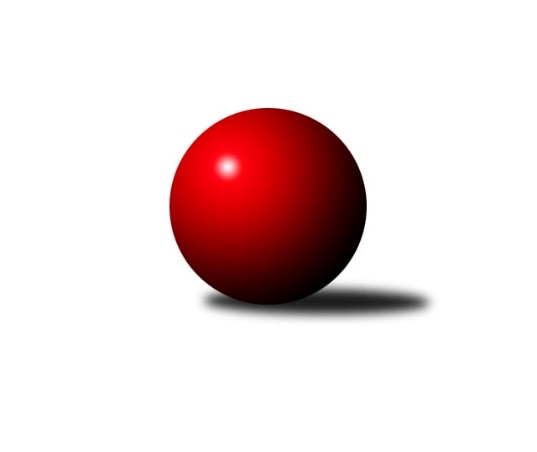 Č.1Ročník 2023/2024	19.5.2024 Východočeská divize 2023/2024Statistika 1. kolaTabulka družstev:		družstvo	záp	výh	rem	proh	skore	sety	průměr	body	plné	dorážka	chyby	1.	Nová Paka A	1	1	0	0	14 : 2 	(1.0 : 3.0)	2644	2	1814	830	32	2.	Č. Kostelec B	1	1	0	0	12 : 4 	(7.0 : 5.0)	2828	2	1917	911	25	3.	Náchod B	1	1	0	0	12 : 4 	(7.0 : 5.0)	2809	2	1926	883	34	4.	Svitavy A	1	1	0	0	12 : 4 	(4.0 : 2.0)	2737	2	1854	883	36	5.	Vrchlabí A	1	1	0	0	12 : 4 	(8.0 : 4.0)	2528	2	1740	788	46	6.	Hylváty A	1	1	0	0	10 : 6 	(7.0 : 5.0)	2708	2	1815	893	32	7.	Rokytnice A	1	0	0	1	6 : 10 	(5.0 : 7.0)	2617	0	1797	820	30	8.	Dobruška A	1	0	0	1	4 : 12 	(5.0 : 7.0)	2798	0	1904	894	26	9.	D. Králové A	1	0	0	1	4 : 12 	(5.0 : 7.0)	2747	0	1910	837	47	10.	Smiřice A	1	0	0	1	4 : 12 	(2.0 : 4.0)	2664	0	1820	844	41	11.	Milovice A	1	0	0	1	4 : 12 	(4.0 : 8.0)	2495	0	1745	750	46	12.	V. Mýto A	1	0	0	1	2 : 14 	(3.0 : 1.0)	2455	0	1693	762	45Tabulka doma:		družstvo	záp	výh	rem	proh	skore	sety	průměr	body	maximum	minimum	1.	Nová Paka A	1	1	0	0	14 : 2 	(1.0 : 3.0)	2644	2	2644	2644	2.	Č. Kostelec B	1	1	0	0	12 : 4 	(7.0 : 5.0)	2828	2	2828	2828	3.	Náchod B	1	1	0	0	12 : 4 	(7.0 : 5.0)	2809	2	2809	2809	4.	Hylváty A	1	1	0	0	10 : 6 	(7.0 : 5.0)	2708	2	2708	2708	5.	Rokytnice A	0	0	0	0	0 : 0 	(0.0 : 0.0)	0	0	0	0	6.	D. Králové A	0	0	0	0	0 : 0 	(0.0 : 0.0)	0	0	0	0	7.	V. Mýto A	0	0	0	0	0 : 0 	(0.0 : 0.0)	0	0	0	0	8.	Dobruška A	0	0	0	0	0 : 0 	(0.0 : 0.0)	0	0	0	0	9.	Svitavy A	0	0	0	0	0 : 0 	(0.0 : 0.0)	0	0	0	0	10.	Vrchlabí A	0	0	0	0	0 : 0 	(0.0 : 0.0)	0	0	0	0	11.	Smiřice A	1	0	0	1	4 : 12 	(2.0 : 4.0)	2664	0	2664	2664	12.	Milovice A	1	0	0	1	4 : 12 	(4.0 : 8.0)	2495	0	2495	2495Tabulka venku:		družstvo	záp	výh	rem	proh	skore	sety	průměr	body	maximum	minimum	1.	Svitavy A	1	1	0	0	12 : 4 	(4.0 : 2.0)	2737	2	2737	2737	2.	Vrchlabí A	1	1	0	0	12 : 4 	(8.0 : 4.0)	2528	2	2528	2528	3.	Č. Kostelec B	0	0	0	0	0 : 0 	(0.0 : 0.0)	0	0	0	0	4.	Smiřice A	0	0	0	0	0 : 0 	(0.0 : 0.0)	0	0	0	0	5.	Náchod B	0	0	0	0	0 : 0 	(0.0 : 0.0)	0	0	0	0	6.	Nová Paka A	0	0	0	0	0 : 0 	(0.0 : 0.0)	0	0	0	0	7.	Milovice A	0	0	0	0	0 : 0 	(0.0 : 0.0)	0	0	0	0	8.	Hylváty A	0	0	0	0	0 : 0 	(0.0 : 0.0)	0	0	0	0	9.	Rokytnice A	1	0	0	1	6 : 10 	(5.0 : 7.0)	2617	0	2617	2617	10.	Dobruška A	1	0	0	1	4 : 12 	(5.0 : 7.0)	2798	0	2798	2798	11.	D. Králové A	1	0	0	1	4 : 12 	(5.0 : 7.0)	2747	0	2747	2747	12.	V. Mýto A	1	0	0	1	2 : 14 	(3.0 : 1.0)	2455	0	2455	2455Tabulka podzimní části:		družstvo	záp	výh	rem	proh	skore	sety	průměr	body	doma	venku	1.	Nová Paka A	1	1	0	0	14 : 2 	(1.0 : 3.0)	2644	2 	1 	0 	0 	0 	0 	0	2.	Č. Kostelec B	1	1	0	0	12 : 4 	(7.0 : 5.0)	2828	2 	1 	0 	0 	0 	0 	0	3.	Náchod B	1	1	0	0	12 : 4 	(7.0 : 5.0)	2809	2 	1 	0 	0 	0 	0 	0	4.	Svitavy A	1	1	0	0	12 : 4 	(4.0 : 2.0)	2737	2 	0 	0 	0 	1 	0 	0	5.	Vrchlabí A	1	1	0	0	12 : 4 	(8.0 : 4.0)	2528	2 	0 	0 	0 	1 	0 	0	6.	Hylváty A	1	1	0	0	10 : 6 	(7.0 : 5.0)	2708	2 	1 	0 	0 	0 	0 	0	7.	Rokytnice A	1	0	0	1	6 : 10 	(5.0 : 7.0)	2617	0 	0 	0 	0 	0 	0 	1	8.	Dobruška A	1	0	0	1	4 : 12 	(5.0 : 7.0)	2798	0 	0 	0 	0 	0 	0 	1	9.	D. Králové A	1	0	0	1	4 : 12 	(5.0 : 7.0)	2747	0 	0 	0 	0 	0 	0 	1	10.	Smiřice A	1	0	0	1	4 : 12 	(2.0 : 4.0)	2664	0 	0 	0 	1 	0 	0 	0	11.	Milovice A	1	0	0	1	4 : 12 	(4.0 : 8.0)	2495	0 	0 	0 	1 	0 	0 	0	12.	V. Mýto A	1	0	0	1	2 : 14 	(3.0 : 1.0)	2455	0 	0 	0 	0 	0 	0 	1Tabulka jarní části:		družstvo	záp	výh	rem	proh	skore	sety	průměr	body	doma	venku	1.	Smiřice A	0	0	0	0	0 : 0 	(0.0 : 0.0)	0	0 	0 	0 	0 	0 	0 	0 	2.	Dobruška A	0	0	0	0	0 : 0 	(0.0 : 0.0)	0	0 	0 	0 	0 	0 	0 	0 	3.	Rokytnice A	0	0	0	0	0 : 0 	(0.0 : 0.0)	0	0 	0 	0 	0 	0 	0 	0 	4.	D. Králové A	0	0	0	0	0 : 0 	(0.0 : 0.0)	0	0 	0 	0 	0 	0 	0 	0 	5.	Vrchlabí A	0	0	0	0	0 : 0 	(0.0 : 0.0)	0	0 	0 	0 	0 	0 	0 	0 	6.	Č. Kostelec B	0	0	0	0	0 : 0 	(0.0 : 0.0)	0	0 	0 	0 	0 	0 	0 	0 	7.	Nová Paka A	0	0	0	0	0 : 0 	(0.0 : 0.0)	0	0 	0 	0 	0 	0 	0 	0 	8.	Milovice A	0	0	0	0	0 : 0 	(0.0 : 0.0)	0	0 	0 	0 	0 	0 	0 	0 	9.	Hylváty A	0	0	0	0	0 : 0 	(0.0 : 0.0)	0	0 	0 	0 	0 	0 	0 	0 	10.	Svitavy A	0	0	0	0	0 : 0 	(0.0 : 0.0)	0	0 	0 	0 	0 	0 	0 	0 	11.	V. Mýto A	0	0	0	0	0 : 0 	(0.0 : 0.0)	0	0 	0 	0 	0 	0 	0 	0 	12.	Náchod B	0	0	0	0	0 : 0 	(0.0 : 0.0)	0	0 	0 	0 	0 	0 	0 	0 Zisk bodů pro družstvo:		jméno hráče	družstvo	body	zápasy	v %	dílčí body	sety	v %	1.	Petr Linhart 	Č. Kostelec B 	2	/	1	(100%)		/		(%)	2.	Pavel Gracias 	Vrchlabí A 	2	/	1	(100%)		/		(%)	3.	Jiří Doucha ml.	Náchod B 	2	/	1	(100%)		/		(%)	4.	Roman Václavek 	Dobruška A 	2	/	1	(100%)		/		(%)	5.	Jaroslav Špicner 	Náchod B 	2	/	1	(100%)		/		(%)	6.	Lukáš Fanc 	Dobruška A 	2	/	1	(100%)		/		(%)	7.	Ladislav Zívr 	D. Králové A 	2	/	1	(100%)		/		(%)	8.	Slavomír Trepera 	Rokytnice A 	2	/	1	(100%)		/		(%)	9.	Jakub Zelinka 	Svitavy A 	2	/	1	(100%)		/		(%)	10.	Martin Prošvic 	V. Mýto A 	2	/	1	(100%)		/		(%)	11.	Štěpán Stránský 	Vrchlabí A 	2	/	1	(100%)		/		(%)	12.	Zdeněk Kaplan 	Hylváty A 	2	/	1	(100%)		/		(%)	13.	Michal Vlček 	Č. Kostelec B 	2	/	1	(100%)		/		(%)	14.	Danny Tuček 	Náchod B 	2	/	1	(100%)		/		(%)	15.	Daniel Bouda 	Č. Kostelec B 	2	/	1	(100%)		/		(%)	16.	Martin Šnytr 	D. Králové A 	2	/	1	(100%)		/		(%)	17.	Václav Souček 	Milovice A 	2	/	1	(100%)		/		(%)	18.	Jiří Bajer 	Nová Paka A 	2	/	1	(100%)		/		(%)	19.	Filip Matouš 	Vrchlabí A 	2	/	1	(100%)		/		(%)	20.	Martin Maršík 	Vrchlabí A 	2	/	1	(100%)		/		(%)	21.	Miloslav Vik 	Milovice A 	2	/	1	(100%)		/		(%)	22.	Kamil Mýl 	Č. Kostelec B 	2	/	1	(100%)		/		(%)	23.	Aleš Tichý 	Náchod B 	2	/	1	(100%)		/		(%)	24.	Vojtěch Morávek 	Hylváty A 	2	/	1	(100%)		/		(%)	25.	Jan Mařas 	Rokytnice A 	2	/	1	(100%)		/		(%)	26.	Petr Mařas 	Rokytnice A 	2	/	1	(100%)		/		(%)	27.	Jiří Hroneš 	Smiřice A 	2	/	1	(100%)		/		(%)	28.	Vlastimil Krátký 	Svitavy A 	2	/	1	(100%)		/		(%)	29.	Jan Ringel 	Nová Paka A 	2	/	1	(100%)		/		(%)	30.	Vojtěch Kazda 	Nová Paka A 	2	/	1	(100%)		/		(%)	31.	Jan Šmidrkal 	Nová Paka A 	2	/	1	(100%)		/		(%)	32.	Martin Kučera 	Svitavy A 	2	/	1	(100%)		/		(%)	33.	Michal Janeček 	Smiřice A 	2	/	1	(100%)		/		(%)	34.	Milan Novák 	Svitavy A 	2	/	1	(100%)		/		(%)	35.	Dobroslav Lánský 	Nová Paka A 	2	/	1	(100%)		/		(%)	36.	Michal Balcar 	Dobruška A 	0	/	1	(0%)		/		(%)	37.	Tomáš Adamů 	Č. Kostelec B 	0	/	1	(0%)		/		(%)	38.	Andrea Sochorová 	Vrchlabí A 	0	/	1	(0%)		/		(%)	39.	Tomáš Pražák 	Hylváty A 	0	/	1	(0%)		/		(%)	40.	Libor Čaban 	Hylváty A 	0	/	1	(0%)		/		(%)	41.	Martin Kamenický 	Smiřice A 	0	/	1	(0%)		/		(%)	42.	Zdeněk Dokoupil 	Svitavy A 	0	/	1	(0%)		/		(%)	43.	Václav Perchlík st.	V. Mýto A 	0	/	1	(0%)		/		(%)	44.	Jan Janeček 	D. Králové A 	0	/	1	(0%)		/		(%)	45.	Michal Sirový 	D. Králové A 	0	/	1	(0%)		/		(%)	46.	Milan Valášek 	Rokytnice A 	0	/	1	(0%)		/		(%)	47.	Jana Votočková 	Vrchlabí A 	0	/	1	(0%)		/		(%)	48.	Miroslav Včeliš 	Milovice A 	0	/	1	(0%)		/		(%)	49.	Vlastimil Hruška 	Milovice A 	0	/	1	(0%)		/		(%)	50.	Martin Ivan 	Smiřice A 	0	/	1	(0%)		/		(%)	51.	Milan Dastych 	V. Mýto A 	0	/	1	(0%)		/		(%)	52.	Jan Chleboun 	V. Mýto A 	0	/	1	(0%)		/		(%)	53.	Michal Dvořáček 	Svitavy A 	0	/	1	(0%)		/		(%)	54.	Jaroslav Stráník 	V. Mýto A 	0	/	1	(0%)		/		(%)	55.	Tomáš Kyndl 	V. Mýto A 	0	/	1	(0%)		/		(%)	56.	Miroslav Cupal 	Smiřice A 	0	/	1	(0%)		/		(%)	57.	Milan Vencl 	Hylváty A 	0	/	1	(0%)		/		(%)	58.	Jaromír Erlebach 	Nová Paka A 	0	/	1	(0%)		/		(%)	59.	Josef Lejp 	Dobruška A 	0	/	1	(0%)		/		(%)	60.	Daniel Majer 	Náchod B 	0	/	1	(0%)		/		(%)	61.	Tomáš Doucha 	Náchod B 	0	/	1	(0%)		/		(%)	62.	Petr Janeček 	D. Králové A 	0	/	1	(0%)		/		(%)	63.	Jiří Rejl 	D. Králové A 	0	/	1	(0%)		/		(%)	64.	Dalibor Chráska 	Č. Kostelec B 	0	/	1	(0%)		/		(%)	65.	Radek Urgela 	Smiřice A 	0	/	1	(0%)		/		(%)	66.	Martin Děkan 	Dobruška A 	0	/	1	(0%)		/		(%)	67.	David Jaroš 	Milovice A 	0	/	1	(0%)		/		(%)	68.	Jan Volf 	Rokytnice A 	0	/	1	(0%)		/		(%)	69.	Dana Viková 	Milovice A 	0	/	1	(0%)		/		(%)	70.	Josef Kupka 	Dobruška A 	0	/	1	(0%)		/		(%)	71.	Pavel Hanout 	Rokytnice A 	0	/	1	(0%)		/		(%)Průměry na kuželnách:		kuželna	průměr	plné	dorážka	chyby	výkon na hráče	1.	SKK Nachod, 1-4	2803	1915	888	30.0	(467.3)	2.	Č. Kostelec, 1-2	2787	1913	874	36.0	(464.6)	3.	Smiřice, 1-2	2700	1837	863	38.5	(450.1)	4.	Hylváty, 1-2	2662	1806	856	31.0	(443.8)	5.	Nová Paka, 1-2	2549	1753	796	38.5	(424.9)	6.	Milovice, 1-2	2511	1742	769	46.0	(418.6)Nejlepší výkony na kuželnách:SKK Nachod, 1-4Náchod B	2809	1. kolo	Roman Václavek 	Dobruška A	498	1. koloDobruška A	2798	1. kolo	Aleš Tichý 	Náchod B	494	1. kolo		. kolo	Jaroslav Špicner 	Náchod B	484	1. kolo		. kolo	Lukáš Fanc 	Dobruška A	477	1. kolo		. kolo	Danny Tuček 	Náchod B	476	1. kolo		. kolo	Michal Balcar 	Dobruška A	461	1. kolo		. kolo	Jiří Doucha ml.	Náchod B	458	1. kolo		. kolo	Josef Kupka 	Dobruška A	458	1. kolo		. kolo	Josef Lejp 	Dobruška A	452	1. kolo		. kolo	Daniel Majer 	Náchod B	452	1. koloČ. Kostelec, 1-2Č. Kostelec B	2828	1. kolo	Kamil Mýl 	Č. Kostelec B	501	1. koloD. Králové A	2747	1. kolo	Petr Linhart 	Č. Kostelec B	492	1. kolo		. kolo	Martin Šnytr 	D. Králové A	489	1. kolo		. kolo	Ladislav Zívr 	D. Králové A	483	1. kolo		. kolo	Tomáš Adamů 	Č. Kostelec B	464	1. kolo		. kolo	Michal Vlček 	Č. Kostelec B	463	1. kolo		. kolo	Daniel Bouda 	Č. Kostelec B	455	1. kolo		. kolo	Michal Sirový 	D. Králové A	454	1. kolo		. kolo	Dalibor Chráska 	Č. Kostelec B	453	1. kolo		. kolo	Jan Janeček 	D. Králové A	449	1. koloSmiřice, 1-2Svitavy A	2737	1. kolo	Martin Kučera 	Svitavy A	479	1. koloSmiřice A	2664	1. kolo	Jakub Zelinka 	Svitavy A	471	1. kolo		. kolo	Michal Janeček 	Smiřice A	463	1. kolo		. kolo	Milan Novák 	Svitavy A	458	1. kolo		. kolo	Jiří Hroneš 	Smiřice A	450	1. kolo		. kolo	Michal Dvořáček 	Svitavy A	446	1. kolo		. kolo	Martin Ivan 	Smiřice A	445	1. kolo		. kolo	Vlastimil Krátký 	Svitavy A	442	1. kolo		. kolo	Zdeněk Dokoupil 	Svitavy A	441	1. kolo		. kolo	Miroslav Cupal 	Smiřice A	439	1. koloHylváty, 1-2Hylváty A	2708	1. kolo	Zdeněk Kaplan 	Hylváty A	488	1. koloRokytnice A	2617	1. kolo	Petr Mařas 	Rokytnice A	466	1. kolo		. kolo	Slavomír Trepera 	Rokytnice A	464	1. kolo		. kolo	Tomáš Pražák 	Hylváty A	464	1. kolo		. kolo	Milan Vencl 	Hylváty A	459	1. kolo		. kolo	Vojtěch Morávek 	Hylváty A	452	1. kolo		. kolo	Jan Mařas 	Rokytnice A	452	1. kolo		. kolo	Milan Valášek 	Rokytnice A	441	1. kolo		. kolo	Libor Čaban 	Hylváty A	428	1. kolo		. kolo	Jan Volf 	Rokytnice A	419	1. koloNová Paka, 1-2Nová Paka A	2644	1. kolo	Vojtěch Kazda 	Nová Paka A	451	1. koloV. Mýto A	2455	1. kolo	Jan Ringel 	Nová Paka A	448	1. kolo		. kolo	Jiří Bajer 	Nová Paka A	445	1. kolo		. kolo	Jan Šmidrkal 	Nová Paka A	441	1. kolo		. kolo	Martin Prošvic 	V. Mýto A	438	1. kolo		. kolo	Václav Perchlík st.	V. Mýto A	433	1. kolo		. kolo	Dobroslav Lánský 	Nová Paka A	431	1. kolo		. kolo	Jaromír Erlebach 	Nová Paka A	428	1. kolo		. kolo	Tomáš Kyndl 	V. Mýto A	427	1. kolo		. kolo	Jan Chleboun 	V. Mýto A	399	1. koloMilovice, 1-2Vrchlabí A	2528	1. kolo	Filip Matouš 	Vrchlabí A	445	1. koloMilovice A	2495	1. kolo	Miloslav Vik 	Milovice A	442	1. kolo		. kolo	Václav Souček 	Milovice A	440	1. kolo		. kolo	Jana Votočková 	Vrchlabí A	436	1. kolo		. kolo	Andrea Sochorová 	Vrchlabí A	428	1. kolo		. kolo	Vlastimil Hruška 	Milovice A	422	1. kolo		. kolo	Pavel Gracias 	Vrchlabí A	415	1. kolo		. kolo	Dana Viková 	Milovice A	405	1. kolo		. kolo	Martin Maršík 	Vrchlabí A	404	1. kolo		. kolo	Miroslav Včeliš 	Milovice A	401	1. koloČetnost výsledků:	4.0 : 12.0	2x	14.0 : 2.0	1x	12.0 : 4.0	2x	10.0 : 6.0	1x